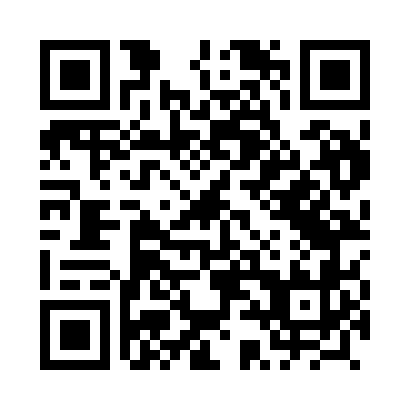 Prayer times for Sledzie, PolandWed 1 May 2024 - Fri 31 May 2024High Latitude Method: Angle Based RulePrayer Calculation Method: Muslim World LeagueAsar Calculation Method: HanafiPrayer times provided by https://www.salahtimes.comDateDayFajrSunriseDhuhrAsrMaghribIsha1Wed2:204:5912:335:428:0710:382Thu2:194:5712:335:438:0910:383Fri2:184:5512:325:458:1110:394Sat2:174:5312:325:468:1210:405Sun2:164:5112:325:478:1410:416Mon2:154:4912:325:488:1610:417Tue2:154:4712:325:498:1810:428Wed2:144:4612:325:508:1910:439Thu2:134:4412:325:518:2110:4410Fri2:124:4212:325:528:2310:4411Sat2:114:4012:325:538:2510:4512Sun2:114:3812:325:548:2610:4613Mon2:104:3712:325:558:2810:4614Tue2:094:3512:325:568:3010:4715Wed2:094:3312:325:578:3110:4816Thu2:084:3212:325:588:3310:4917Fri2:074:3012:325:598:3510:4918Sat2:074:2912:326:008:3610:5019Sun2:064:2712:326:018:3810:5120Mon2:064:2612:326:028:3910:5221Tue2:054:2412:326:028:4110:5222Wed2:054:2312:326:038:4210:5323Thu2:044:2112:326:048:4410:5424Fri2:044:2012:326:058:4510:5425Sat2:034:1912:336:068:4710:5526Sun2:034:1812:336:078:4810:5627Mon2:024:1712:336:088:5010:5628Tue2:024:1512:336:088:5110:5729Wed2:024:1412:336:098:5210:5830Thu2:014:1312:336:108:5410:5831Fri2:014:1212:336:118:5510:59